Espaço Energia: instructions for authorsEspaço Energia: instruções para autoresFirst Author1, 2Second Author11Company Name / Empresa de afiliaçãofirstauthor@company.com secondauthor@company.com2Research Institute / Centro de Pesquisafirstauthor@centrodepesquisa.orgAbstract: The purpose of this template is to provide the necessary information for paper submission to Espaço Energia scientific magazine. The abstract must be written in English. For papers written in English, the abstract in Portuguese is optional. Similarly, the title must be in English and optionally in Portuguese for papers written in English. Its recommended length is 100 to 150 words.Keywords: Electrical energy, generation, transmission, distribution, telecommunications, information technology, management.Resumo: Este modelo tem por objetivo fornecer as informações necessárias de formatação para submissão de artigos à revista Espaço Energia. O resumo deve ser escrito em Inglês. O resumo em Português é opcional para artigos escritos em inglês. Da mesma forma, o título deve ser em Inglês e opcionalmente em Português para artigos escritos em inglês. Recomenda-se que ele tenha entre 100 e 150 palavras.Palavras-Chave: Energia elétrica, geração, transmissão, distribuição, telecomunicações, tecnologia da informação, gestão.IntroductionPapers should be written preferably in English, but can also be written in Portuguese, as long as the title, abstract and keywords are in English. Items of papers in Portuguese should follow this order: Title, título, authors and affiliation, abstract, keywords, resumo, palavras-chave.Papers should not be excessively long (for example, more than 12 pages). Font Calibri 9 should be used throughout the text. Font Calibri 8 should be used in figure and table captions. Please follow spacings used in this template without indentation, except in quotations and itemizations.O comprimento máximo recomendado do artigo é de doze páginas, incluindo referências e figuras. O font utilizado no corpo do texto deve ser Calibri tamanho 9. Títulos de seções devem ter espaçamento anterior de 16 pontos. Parágrafos devem ter espaçamento anterior de 8 pontos, sem recuo na primeira linha.Titles, sections, subsections and referencesAll titles must have the first letter in uppercase and all other words in lowercase, except when appropriate, as illustrated in this template. References must be represented in the text body by a numeral between square brackets. They should be shown in order of appearance and respect either the NBR6023 or the IEEE format. See example in the references section [1].When there is more than one reference, each one must be enclosed in square brackets. The text must be written in such a way that it makes sense even when the reference is removed. Therefore, phrases such as "according to [1]" should be avoided. In this case, the correct form would be to present the names of the authors followed by the reference: "according to Overbye et al. [1]".Quotations should be indented to the right, but italic font and “quotation marks” can also be used.Os títulos do artigo, das seções e das subseções devem ter a primeira letra em maiúscula e as demais em minúscula, como ilustrado neste exemplo. Indicações de referências bibliográficas devem ser representadas no corpo do artigo por um numeral entre colchetes. As referências devem aparecer na ordem de ocorrência no texto. Seu formato deve seguir a norma NBR6023, como exemplificado na seção de referências [1].Quando há mais de uma referência, deve-se colocar cada uma entre colchetes. O texto deve ser escrito de tal maneira que tenha sentido mesmo quando se retira a referência. Portanto, devem-se evitar frases tais como "de acordo com [1]". Neste caso, o correto seria apresentar os nomes dos autores seguidos da referência: "de acordo com Overbye et al. [1]".No caso de citações, recomenda-se sua endentação à direita. Podem-se usar, além da endentação, “aspas” e texto em itálico.FiguresFigures should be arranged as in the example of Figure 1, with subtitles in size 8, centered (right and left margins indented in 0.5cm). The legend must obey the format "Figure 1: Caption Text.". The inclusion of larger figures using the full width of the page is possible. To do so, the page should be formatted such that it has only one column at the location where the picture will be included. It is recommended in these cases that the figure occupy the upper or lower segment of the page, thus avoiding the middle of the page.As figuras devem ser dispostas como no exemplo da Figura 1, com legendas, em tamanho 8, centradas (margens direita e esquerda recuadas em 0,5cm). A legenda deve obedecer ao formato “Figura 1: Texto da legenda.”. É possível a inclusão de figuras maiores utilizando a largura total da página. Para tanto, deve-se formatar o documento para que tenha apenas uma coluna no local onde a figura será incluída. Recomenda-se, nesses casos, que a figura ocupe o segmento superior ou inferior da página, evitando assim que fique no meio da página, dividindo o texto.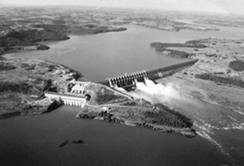 Figura 1: Exemplo de figura e legenda (caption).TablesTables should be arranged as in the example of Table 1, with its caption, in size 8, in the upper left corner, left aligned. However, it is possible to include large tables using the full width of the page, analogously to figures.As tabelas devem ser dispostas como no exemplo da Tabela 1, com a respectiva legenda, em tamanho 8, no canto superior esquerdo, alinhada à esquerda. Entretanto, é possível a inclusão de tabelas maiores utilizando a largura total da página de maneira análoga à das figuras.Tabela 1: Exemplo de tabela e legenda.This is a subsectionThe subsection has the same format of the section. Their number indicates the levels by numbers separated by a dot (e.g., 4.1). It is recommended to use no more than two levels, except where really necessary.A subseção tem o mesmo formato da seção. Sua numeração indica os níveis por meio de algarismos separados por um ponto (por exemplo, 4.1). Recomenda-se não utilizar mais do que dois níveis, exceto onde realmente se mostrar necessário.This is another subsectionIt does not make sense if a section has only one subsection.Não faz sentido uma seção ter apenas uma subseção.AcknowledgementsThis is an acknowledgement section.References[1]	T. J. Overbye, D. A. Wiegmann, A. M. Rich, Yan Sun. Human factors aspects of power system voltage contour visualizations, in IEEE Transactions on Power Systems, v. 18, n. 1, pp. 76-82, 2003, doi: 10.1109/TPWRS.2002.807060.AnoTipoCusto (R$)